From: David Reifman 
Sent: Friday, March 22, 2019 10:15 AM
To: Steve Berlin
Subject: FW: Attend NHS of Chicago's 44th Annual Awards DinnerSteve – I attended the reception part of this event. From: NHS of Chicago <jconway@nhschicago.org> 
Sent: Thursday, February 07, 2019 1:17 PM
To: David Reifman <David.Reifman@cityofchicago.org>
Subject: Attend NHS of Chicago's 44th Annual Awards Dinner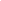 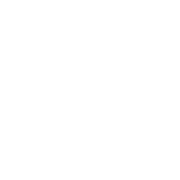 